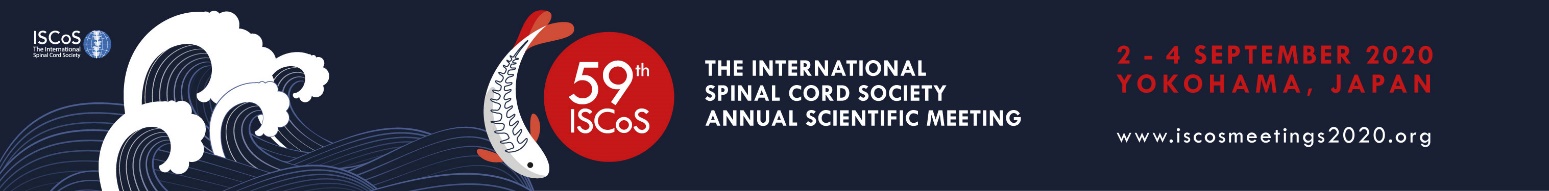 Travel funding application form for attendingThe 59th International Spinal Cord Society, Annual Scientific Meeting 2 – 4 September 2020, Yokohama, JapanAbout yourselfInvolvement in ISCoS communityPlease provide details and highlight key activities that you have been involved in over the last 2 years. (300 words)Information required:Describe roles, projects and activities that you have within ISCoS or its affiliated societies. Please attach your one-page CV.Involvement at ISCoS 2020 in Yokohama, JapanCandidates must submit an abstract to the Meeting. Or have you been invited to actively participate in a specific event, meeting or activity? (100 words)Information required:Titles of submitted abstracts and workshops and your role within the abstract/workshopTitles of specific meetings or events and your role within the eventYour nominated ISCoS affiliated society/ groupPlease indicate which ISCoS affiliated society/ group you are most closely associated with.Alternatively, you can also nominate an individual that is highly involved with ISCoS, if you feel that this person is better suited to support your application than any affiliated society/ group. Please don’t nominate more than one entity or individual. You will be required to submit a statement of support from your affiliated society/ the individual.Benefits obtained from attendance at the ISCoS Annual Scientific Meeting How will you or your organisation benefit from your attendance at the ISCoS? Highlight in particular benefits other than obtaining/improving skills. (100 words)Funding request from organising committee and other sourcesPlease provide the costs in US Dollars (USD) for attending the ISCoS Annual Scientific Meeting to be held at the Pacifico Yokohama in Yokohama, Japan. If you are planning to obtain partial or full funding from other organisations or your own institution to attend the ISCoS, please provide details of the same in column 4. If you need to convert costs in your local currency to USD, you can use this online converter: www.xe.com.Name of organisation(s) that you have applied for funding to attend ISCoS 2020 (including your own home organisation):First nameSurnameMiddle name (if applicable)EmailQualification (highest degree)Occupation (if more than one, please provide all, with workpercentage)Organisation name (if more than one, please provide all)City and CountryOccupation category☐Student trainee (registered in undergraduate, Master, PT/OT, Nursing, PhD, MD/ DO program, etc.)Occupation category☐Postdoctoral fellow (clinical or scientific)Occupation category☐Early career scholar (within 5 years of first academic or hospital appointment)Occupation category☐Experienced healthcare professionals (> 5 year experience)Occupation category☐Peer counsellor/ ConsumerOccupation category☐Other  	ItemsFull cost (in USD)Funding requested from organising committee (in USD)Funding requested from other sources (in USD)Personal contribution (in USD)Registration feeFlightsAccommodationOther expensesVisaThis is not coveredTravel/Health InsuranceThis is not coveredGround TravelThis is not covered